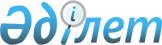 О внесении дополнений в постановление Правительства Республики Казахстан от 15 декабря 2009 года № 2136
					
			Утративший силу
			
			
		
					Постановление Правительства Республики Казахстан от 15 декабря 2010 года № 1363. Утратило силу постановлением Правительства Республики Казахстан от 16 октября 2020 года № 672 (вводится в действие по истечении десяти календарных дней после дня его первого официального опубликования)
      Сноска. Утратило силу постановлением Правительства РК от 16.10.2020 № 672 (вводится в действие по истечении десяти календарных дней после дня его первого официального опубликования).
      Правительство Республики Казахстан ПОСТАНОВЛЯЕТ:
      1. Внести в постановление Правительства Республики Казахстан от 15 декабря 2009 года № 2136 "Об утверждении перечня гарантированного объема бесплатной медицинской помощи" (САПП Республики Казахстан, 2009 г., № 59, ст. 529) следующие дополнения:
      в перечне гарантированного объема бесплатной медицинской помощи, утвержденном указанным постановлением:
      пункте 5:
      в подпункте 2) после слов "томографии" дополнить словами ", позитронно-эмиссионной томографии, однофотонной эмиссионной компьютерной томографии";
      в подпункте 3) после слова "гинекологические" дополнить словами ", включая экстракорпоральное оплодотворение";
      подпункт 5) дополнить словами ", а также ортодонтическая помощь детям с врожденной патологией челюстно-лицевой области с использованием аппарата для устранения зубочелюстных аномалий (ортодонтическая пластинка)";
      дополнить подпунктами 11), 12) и 13) следующего содержания:
      "11) проведение скрининговых исследований (иммуноферментный анализ, полимеразная цепная реакция) на диагностику вирусных гепатитов "В" и "С" детей с заболеваниями крови, злокачественными новообразованиями, находящихся на гемодиализе, имеющих в анамнезе оперативные вмешательства, переливание крови и ее компонентов;
      12) проведение скрининговых исследований (иммуноферментный анализ, полимеразная цепная реакция) на диагностику вирусных гепатитов "В" и "С" взрослых с заболеваниями крови, злокачественными новообразованиями, находящихся на гемодиализе, имеющих в анамнезе оперативные вмешательства, переливание крови и ее компонентов, а также медицинских работников с повышенным риском инфицирования вирусными гепатитами "В" и "С";
      13) социально-психологическое консультирование.";
      в пункте 6:
      в абзаце первом после слов "стационарной помощи" дополнить словами "согласно видам и объемам, утверждаемым уполномоченным органом";
      подпункт 5) дополнить словами ", в том числе кормящую мать ребенка до одного года жизни, на весь период пребывания в медицинской организации по уходу за ребенком".
      2. Настоящее постановление вводится в действие со дня первого официального опубликования, за исключением абзацев шестого и восьмого пункта 1, которые вводятся в действие с 1 января 2011 года, и абзаца девятого, который вводится в действие с 1 января 2012 года.
					© 2012. РГП на ПХВ «Институт законодательства и правовой информации Республики Казахстан» Министерства юстиции Республики Казахстан
				
Премьер-Министр
Республики Казахстан
К. Масимов